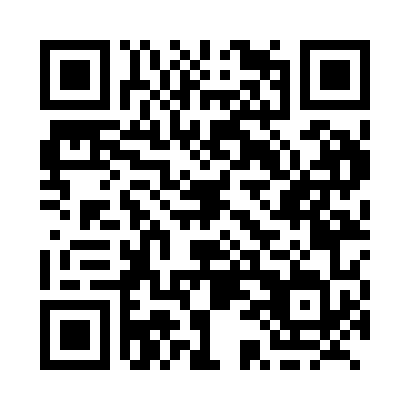 Prayer times for 12 Mile, British Columbia, CanadaWed 1 May 2024 - Fri 31 May 2024High Latitude Method: Angle Based RulePrayer Calculation Method: Islamic Society of North AmericaAsar Calculation Method: HanafiPrayer times provided by https://www.salahtimes.comDateDayFajrSunriseDhuhrAsrMaghribIsha1Wed3:265:351:176:309:0011:092Thu3:255:331:176:319:0211:103Fri3:245:301:176:329:0411:114Sat3:235:281:176:339:0611:125Sun3:225:261:176:349:0811:126Mon3:215:241:166:369:1011:137Tue3:195:221:166:379:1211:148Wed3:185:201:166:389:1411:159Thu3:175:181:166:399:1611:1610Fri3:165:161:166:409:1811:1711Sat3:155:141:166:419:1911:1812Sun3:145:121:166:429:2111:1913Mon3:135:101:166:439:2311:2014Tue3:125:081:166:449:2511:2115Wed3:125:061:166:459:2711:2216Thu3:115:051:166:469:2911:2317Fri3:105:031:166:489:3111:2418Sat3:095:011:166:499:3211:2519Sun3:085:001:166:509:3411:2520Mon3:074:581:166:509:3611:2621Tue3:074:561:176:519:3711:2722Wed3:064:551:176:529:3911:2823Thu3:054:531:176:539:4111:2924Fri3:054:521:176:549:4211:3025Sat3:044:511:176:559:4411:3126Sun3:034:491:176:569:4611:3127Mon3:034:481:176:579:4711:3228Tue3:024:471:176:589:4911:3329Wed3:024:451:176:589:5011:3430Thu3:014:441:186:599:5111:3531Fri3:014:431:187:009:5311:35